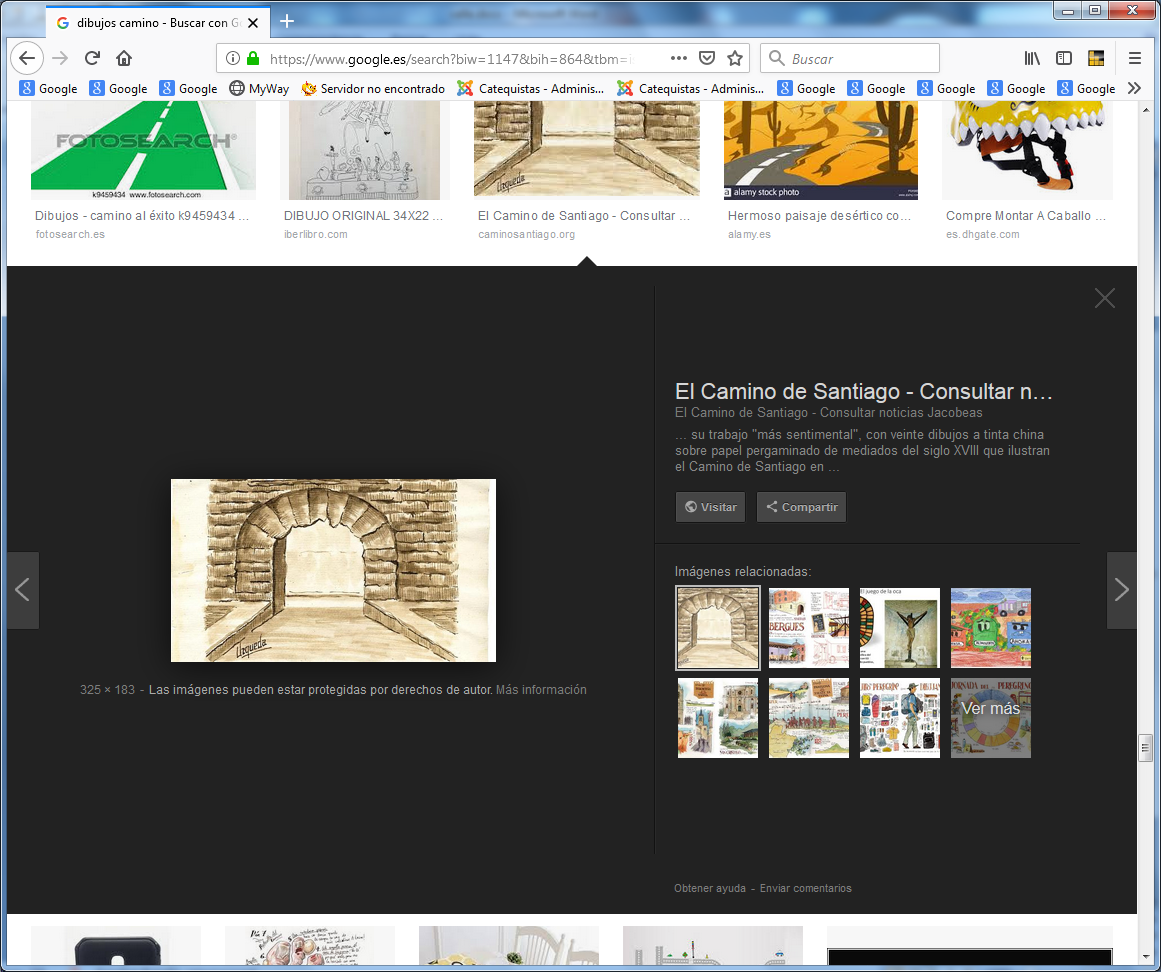 MIDE Y MEJORATU CULTURA RELIGIOSA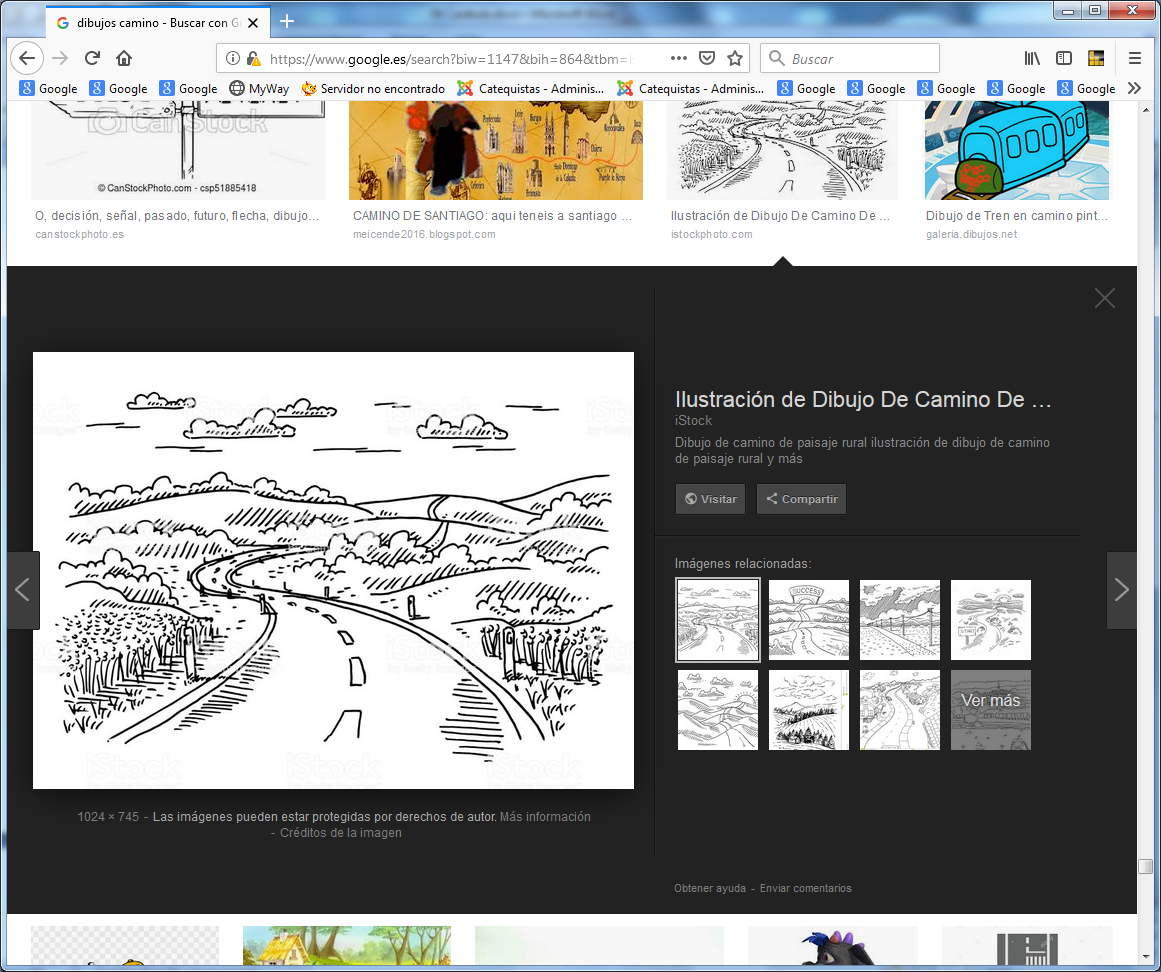 La fe se apoya en la cultura.la ignorancia sólo genera         superstición y fanatismo   ¿Qué es cultura?  Lo que se ha sembrado y luego cosechado. Y también lo que se ha recibido por herencia o como regalo.    Si hay mucha incredulidad y superstición hoy en el mundo, es porque hay mucha ignorancia.    Acontece esto en lo social, en lo político, en lo artístico, en lo cientifico...    ¡Y también en lo religioso!   Un inculto admite la noticia de prensa que anuncia que se ha descubierto la tumba de Jesús, porque en Jerusalén se localizó un sepulcro con el nombre de "Jesua".    Y otro inculto se cree que Jesús tenía una novia, una pareja, porque una película se anunciaba con el título "Los amores de Jesús con la Magdalena".   El que tiene cultura sabe lo que hay detrás de esos anuncios y sabe dónde se halla hoy Jesús y  lo que hizo en su vida de profeta salvador.¿Cómo está tu cultura religiosa? ¿En qué se apoya tu fe cristiana? Con las sugerencias de este CD es probable que mejores algo la luz que ilumina tu camino por la vida.Te invitamos a que sigas sus indicacionesNuestra cultura cristianaEs el fundamento  de la fe personal¿Cómo medirla y cómo mejorarla?    Es lo que se quiere ofrecer y conseguir en este CD    La ignorancia conduce a la superstición. La cultura es el camino para una fe más auténtica y duradera. La fe exige una base de conocimientos, de información (datos) y también de formación (criterios, experiencias y relaciones)   Presentamos en este CD un conjunto de campos importantes en el saber humano de índole religiosa, o muy relativos a las creencias y esperanzas que el ser humano, que es racional, puede albergar en su vida.  Y se invita a que cada uno, de los que quieren saber si su cultura cristiana es suficiente o es pobre, realice una exploración y una reflexión tranquila sobre la tal cuestión. Y que pueda autoexaminar su cultura cristiana en clave de conocimientos  o de valores básicos en el cristianismo.    Para ello se presentan diez carpetas con nombre de grandes figuras de la historia y del pensamiento. Los datos relativos a esas figuras nos permiten detectar si estamos de acuerdo con la figura  o si pensamos que somos ignorantes sobre ella y sobre su significado...  De la respuesta que nos demos con un diagrama como símbolo, podremos determinar un plan que nos haga más cultos para ser mejores creyentes.    Esto lo lograremos analizado diez campos. El cómo hascerlo está explicado en este CD Las diez carpetas son estas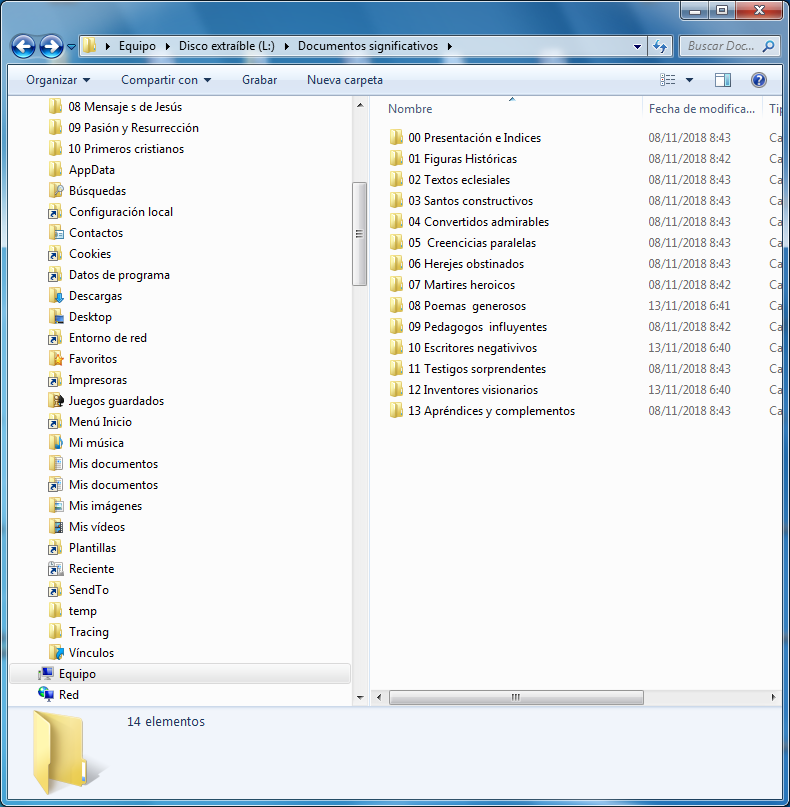 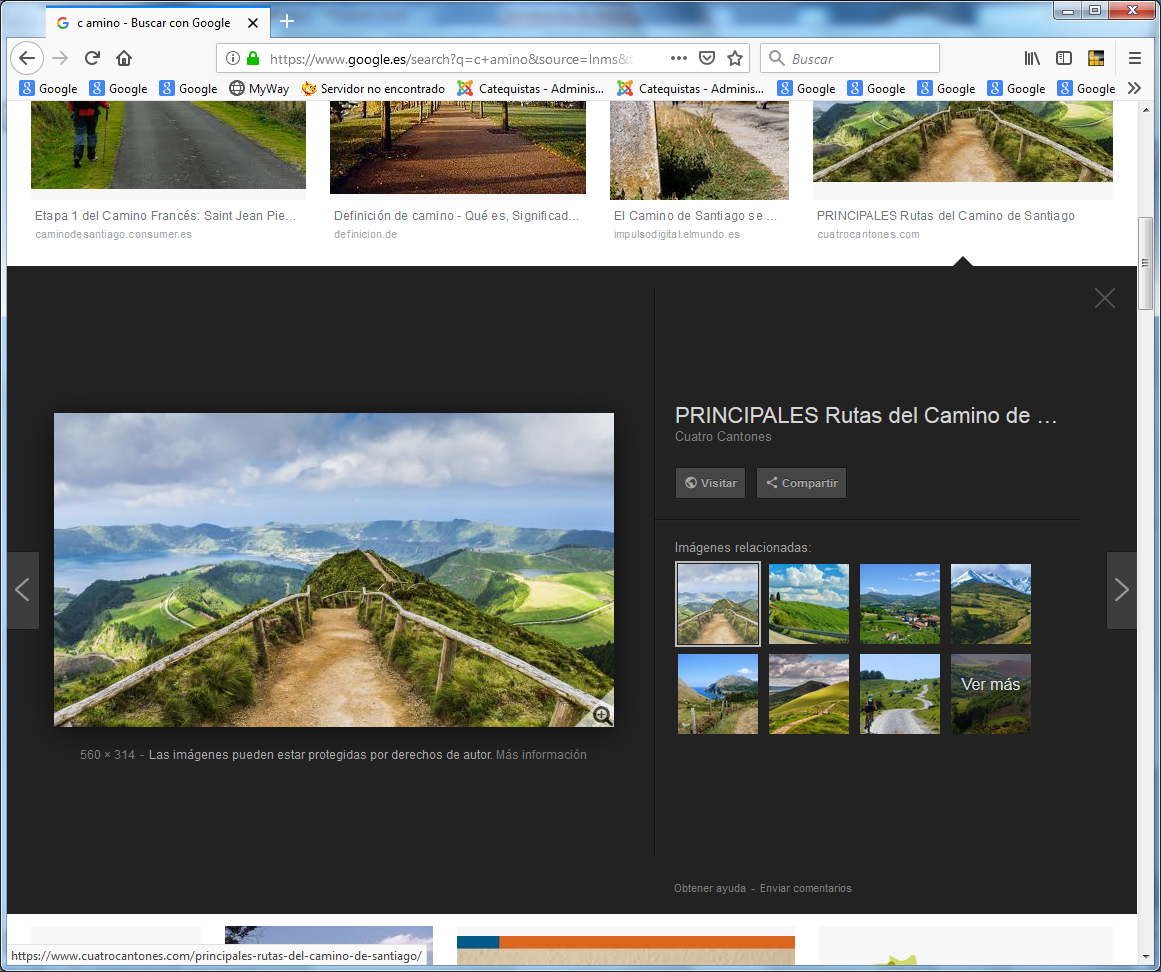 